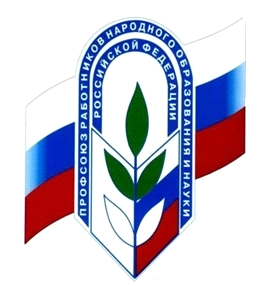 Руководство Профсоюза работников народного образования и науки РФСайт Профессионального союза работников народного образования и науки РФ, Сайт Профессионального союза работников народного образования и науки РФ8 (495) 938-87-778 (495) 938-87-77119119, Москва, Ленинский проспект, 42/3119119, Москва, Ленинский проспект, 42/3Председатель Профсоюза,Председатель Международного объединения профсоюзов работников образования(МОП "Образование и наука"),Вице-Президент Европейского комитета профсоюзов образования,заслуженный учитель Российской ФедерацииГалина Ивановна МеркуловаЗаместитель Председателя ПрофсоюзаТатьяна Викторовна КуприяноваЗаместитель Председателя ПрофсоюзаВадим Николаевич ДудинЗаместитель Председателя ПрофсоюзаМихаил Васильевич Авдеенко